جمعيات الدول الأعضاء في الويبوسلسلة الاجتماعات الحادية والخمسونجنيف، من 23 سبتمبر إلى 2 أكتوبر 2013ورقة إعلامية عن المكاتب الخارجيةإضافة	أعيدت صياغة الفقرة 162 من الوثيقة A/51/INF/6 كما يلي:162.	وإنشاء مكتب خارجي في الاتحاد الروسي من شأنه أن يوفر مزايا كثيرة من حيث تعزيز مشاركة البلد في أنظمة الويبو العالمية للملكية الفكرية، مما يُمكِّن المنظمة من تقديم الخدمات للاتحاد الروسي بفعالية أكبر، ويساعد في تكوين الكفاءات لاستخدام الملكية الفكرية في هذا البلد.[نهاية الوثيقة]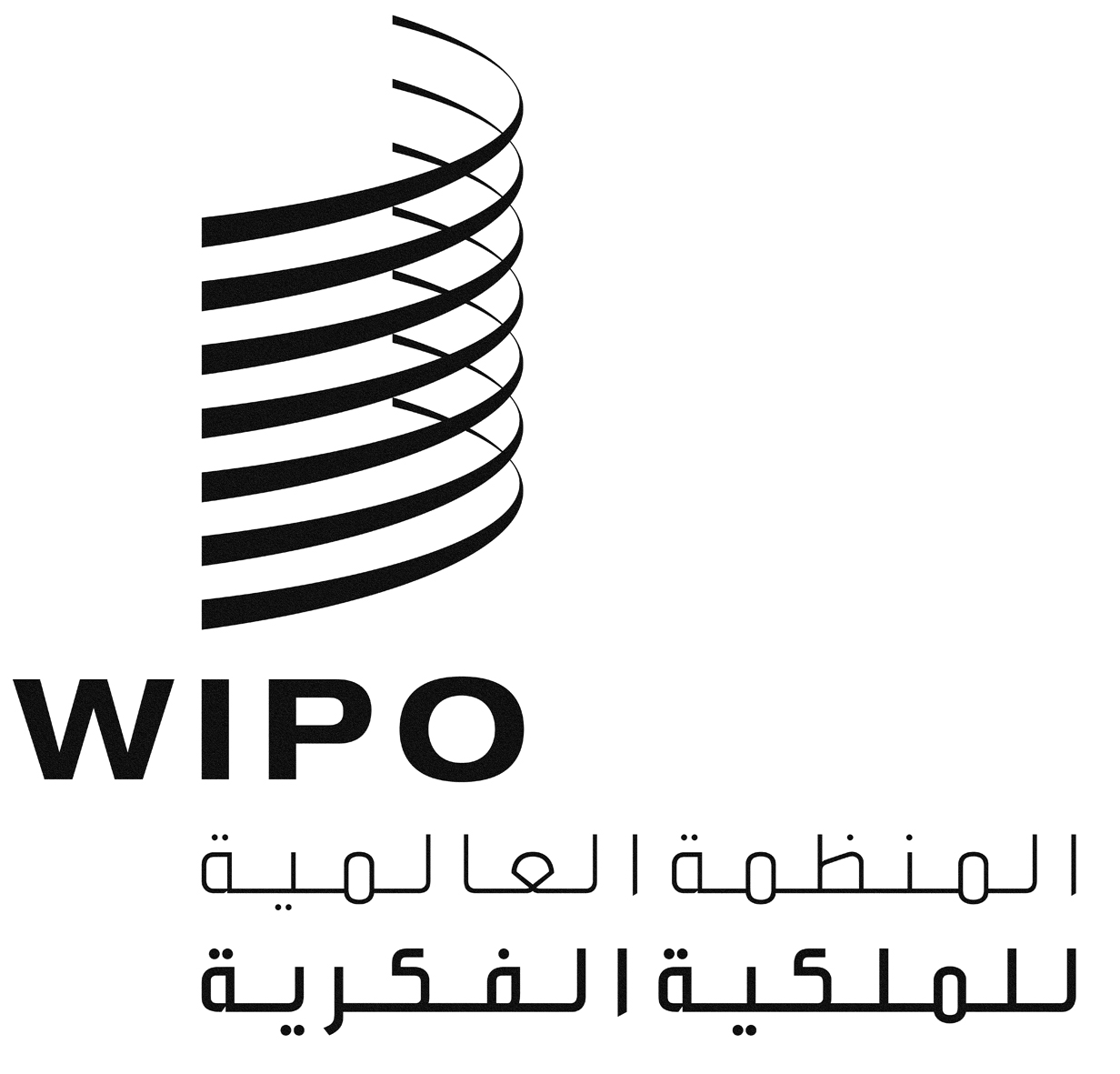 AA/51/INF/6 ADD.3A/51/INF/6 ADD.3A/51/INF/6 ADD.3الأصل: بالإنكليزيةالأصل: بالإنكليزيةالأصل: بالإنكليزيةالتاريخ: 26 سبتمبر 2013التاريخ: 26 سبتمبر 2013التاريخ: 26 سبتمبر 2013